SEMAKAN SUKATAN  PELAJARANTINGKATAN 1SEMAKAN TERKINI SUKATAN MATA PELAJARAN YANG TELAH DIAJARNama Guru		: _______________________________________________Mata Pelajaran	: PENDIDIKAN ISLAM ( TINGKATAN 1 )Kelas			: _________ / _______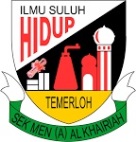 SEKOLAH MENENGAH AGAMA AL-KHAIRIAH28000 TEMERLOHPAHANG DARUL MAKMUR________________________________________________BilTajukTajukTarikh Tamat SukatanTarikh Tamat SukatanTarikh Tamat SukatanTarikh Tamat SukatanTarikh Tamat SukatanTarikh Tamat SukatanTarikh Ulang kajiTarikh Ulang kajiTarikh Ulang kajiTarikh Ulang kajiTarikh Ulang kajiTarikh Ulang kajiTarikh Ujian/LatihanTarikh Ujian/LatihanTarikh Ujian/LatihanTarikh Ujian/LatihanTarikh Ujian/LatihanTarikh Ujian/LatihanBilTajukTajuk1AB1AF1FW1IM1UL1AN1AB1AF1FW1IM1UL1AN1AB1AF1FW1IM1UL1AN1Tilawah Al-QuranMukmin yang bertaqwa.2Tilawah Al-QuranMemohon Kebahagiaan Hakiki.3Tilawah Al-QuranMaha Suci Allah swt.4Tilawah Al-QuranAllah swt Penguasa Mutlak.5Tilawah Al-QuranIndahnya Tajwid.6Tilawah Al-QuranSegala puji Bagi Allah.7Tilawah Al-QuranIblis dan Syaitan yang Durjana.8Tilawah Al-QuranSabar Menghadapi Dugaan Kehidupan.9Tilawah Al-QuranMakanan Halal lagi Baik.10HadithHadith Sumber Hukum.11HadithIkhlas dalam Kehidupan.12HadithJihad dalam Islam.13FeqahIslam Agama Fitrah.14FeqahAqidah Islam.15FeqahBeriman kepada Allah swt.16Feqahالمصور  dan  الخالق17FeqahKonsep Ibadah dan Jenis Hukum.18FeqahBersuci Asas Kebersihan.19FeqahBersuci daripda Najis.20FeqahIstinjak Suatu Tuntutan.21FeqahWudhuk dan Syarat Kesempurnaannya.22FeqahMandi Wajib Penyuci Diri.23FeqahSolat Mercu Kejayaan.BilTajukTajukTarikh Tamat SukatanTarikh Tamat SukatanTarikh Tamat SukatanTarikh Tamat SukatanTarikh Tamat SukatanTarikh Tamat SukatanTarikh Ulang kajiTarikh Ulang kajiTarikh Ulang kajiTarikh Ulang kajiTarikh Ulang kajiTarikh Ulang kajiTarikh Ujian/LatihanTarikh Ujian/LatihanTarikh Ujian/LatihanTarikh Ujian/LatihanTarikh Ujian/LatihanTarikh Ujian/LatihanBilTajukTajuk1AB1AF1FW1IM1UL1AN1AB1AF1FW1IM1UL1AN1AB1AF1FW1IM1UL1AN24SirahRiwayat Hidup Nabi Muhammad25SirahEra Masyarakat Jahiliah26SirahKeunggulan Perjuangan Khulafa' Ar-Rasyidin27AkhlakAkhlak Terpuji Hiasan Diri28AkhlakAmanah Tunggak Kesejahteraan.29AkhlakIlmu Cahaya Kehidupan.30AkhlakMaruah Diri Cermin Peribadi.